Appendix 4 – Template for recording exploitable results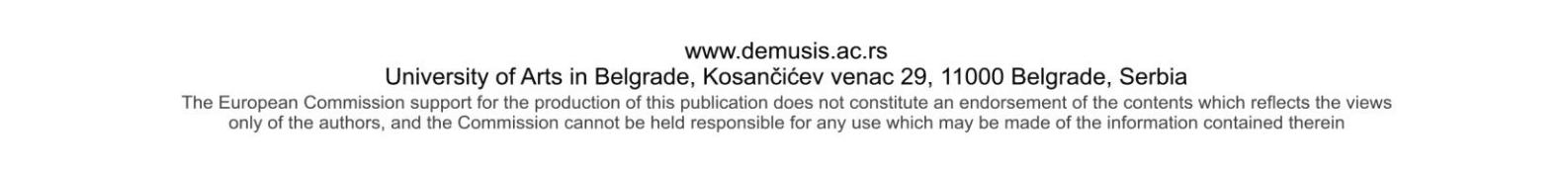 Work packageExploitable result typeExploitable result name (direct link)Exploitable result brief descriptionPartnerDate (Period)